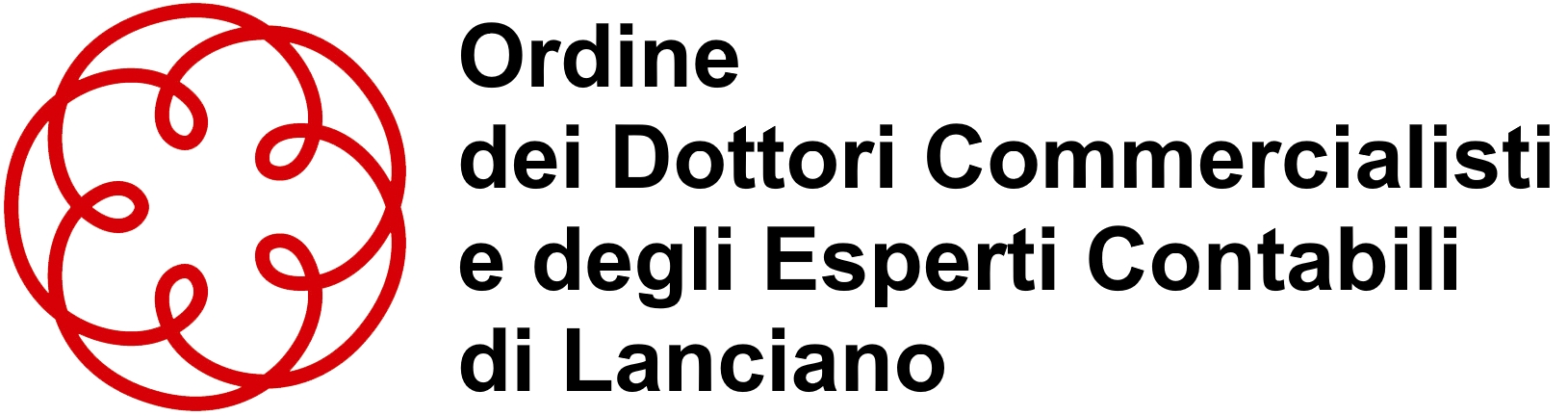 DOMANDA PER L’ISCRIZIONE NEL REGISTRO DEI TIROCINANTI COMMERCIALISTI(D. Lgs. 139/2005 - D.M. 143/2009 - DPR 137/2012)	_________________________________Prot. n.____________  (spazio riservato all’Ordine)Il/La sottoscritto/a _______________________________________________________________________________nato/a a _____________________ , il  _______________ codice fiscale: ____________________________________residente a ____________________________________________________________  cap _____________________via _______________________________________________________________________  n.  __________________telefono __________________  fax ___________________  telefono cellulare _______________________________ indirizzo e-mail: __________________________________  PEC: ___________________________________________CHIEDE l’iscrizione Registro dei tirocinanti, □ tirocinanti commercialisti sezione A                       □ tirocinanti esperti contabili sezione B  A tal fine, ai sensi e per gli effetti delle disposizioni contenute nel D.P.R. 28 dicembre 2000, n. 445 e successive modificazioni, consapevole delle conseguenze penali che la legge prevede in caso di dichiarazioni mendaci, sotto la propria responsabilità DICHIARAdi essere nato a __________________________ il _________________;di godere del pieno esercizio dei diritti civili;di essere residente in: ___________________________________________cap______________;di eleggere domicilio presso il/la Dott./Dott.ssa (dominus) __________________________ con studio in ________________________________________________________cap___________ ;di non essere attualmente iscritto/a nel registro dei tirocinanti di altro Ordine;di aver compiuto in data _____________il tirocinio da esperto contabile essendo stato iscritto nel registro del tirocinio tenuto dall’Ordine di ___________________________________________;di non essere a conoscenza di essere sottoposto a procedimento penale;di non aver riportato condanne penali e di non essere destinatario di provvedimenti che riguardano l’applicazione di misure di prevenzione, di decisioni civili e di provvedimenti amministrativi iscritti nel casellario giudiziale ai sensi della vigente normativa; di non essere dipendente / di essere dipendente presso _________________________ nei seguenti giorni della settimana ___________________________________________________con il seguente orario _____________________________________________________________;di non avere / di avere come occupazione ____________________________________ nei seguenti giorni della settimana ____________________________________________________ con il seguente orario ____________________________________________________________;di essere in possesso del diploma di laurea (indicare esclusivamente il titolo posseduto al momento della domanda di iscrizione) in ________________________________________○ quadriennale○ triennale classe L–18 (ex cl. 17) delle Lauree in Scienze dell’economia e della gestione aziendale;○ triennale classe L-33 (ex cl. 28) delle lauree in Scienze economiche;○ specialistica/magistrale classe LM-56 (ex cl. 64/S) delle lauree in Scienze dell’economia;○ specialistica/magistrale classe LM-77 (ex cl. 84/S) delle lauree in Scienze economico-aziendaliconseguito presso l’Università _________________________________in data___________ votazione ____________      di essere iscritto: ○ al corso di laurea specialistica/magistrale, non in convenzione, presso l’Università                 di__________________________in ________________________ classe di laurea ____________○ al corso di laurea specialistica/magistrale in convenzione secondo quanto stipulato tra l’ODCEC di Lanciano e l’Università “G. D’Annunzio” di Chieti – Pescara facoltà di______________________ in ___________________________________ classe di laurea ___________di non trovarsi in stato di liquidazione o di fallimento e di non aver presentato domanda di concordato;DICHIARA INOLTRE1) di aver preso visione del Regolamento del Tirocinio Professionale D.M. 7 agosto 2009 n. 143 per l’ammissione all’esame di abilitazione all’esercizio della professione di dottore commercialista e di esperto contabile, ai sensi dell’art. 45 comma 2 del D. Lgs. 28 giugno 2005 n. 139 e Decreto del Presidente della Repubblica 7 agosto 2012, n. 137; 2) di non trovarsi nelle condizioni di incompatibilità previste dall’art. 42 del D.Lgs. 28 giugno 2005 n. 139 e dal D.M. 7 agosto 2009 n. 143, nonché dalle note interpretative emanate dal CNDCEC con circolare informativa del 25 maggio 2010; 3) di svolgere il tirocinio per il numero minimo di ore previste dalla condizione soggettiva del richiedente rispetto alla normativa vigente; 4) di NON svolgere / di svolgere il servizio miliare o il servizio civile;A tal fine si allegano i seguenti documenti: dichiarazioni del professionista/dominus di cui all’art. 7, comma 1 lettere g) ed i) del D.M. 7 agosto 2009, n. 143.il versamento di € 300,00 per tassa di iscrizione nel registro del tirocinio presso la segreteria dell'ordine sul c/c IBAN: IT42F0538777750000002179651 causale: iscrizione registro praticanti “cognome nome”n. 2 fotografie formato tessera;fotocopia documento di riconoscimento;fotocopia del codice fiscale.Indirizzo per le comunicazioni relative alla procedura (da compilare solo se si tratta di indirizzo diverso da quelli di residenza/domicilio sopra indicati)_________________________________________cap_____________________o al seguente indirizzo di posta elettronica certificata: _______________________________________.

lì _______________________________________In fede	 ______________________Tutela dei dati personali (privacy)I dati personali conferiti dall’Interessato sono trattati nel rispetto delle disposizioni previste dal Regolamento (UE) 2016/679 (GDPR) e dalla normativa nazionale vigente in materia. In particolare, sono trattati in modo lecito, corretto e trasparente; raccolti per finalità determinate, esplicite e legittime; sono adeguati, pertinenti e limitati a quanto necessario rispetto alle finalità per le quali sono trattati; sono esatti e, se necessario, aggiornati; conservati in una forma che consente l’identificazione dell’ Interessato per un arco di tempo non superiore al conseguimento delle finalità per le quali sono trattati; trattati in modo da garantire un’adeguata sicurezza, compresa la protezione mediante misure tecniche e organizzative adeguate. L’Interessato con la sottoscrizione del presente contratto dichiara di aver ricevuto le informazioni relative alla tutela e alla protezione dei propri dati personali rese ai sensi degli artt. 13 e 14 del GDPR e della normativa nazionale vigente in materia, allegate al presente contratto, costituendone parte integrante e sostanziale dello stesso. Tali informazioni possono essere consultate anche sul sito www.odceclanciano.it.Note